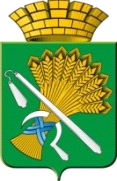 АДМИНИСТРАЦИЯ КАМЫШЛОВСКОГО ГОРОДСКОГО ОКРУГАП О С Т А Н О В Л Е Н И Еот 12.05.2020 N 310О назначении общественных обсуждений по вопросу предоставления разрешения на условно разрешенный вид использования земельных участков - спорт, с кадастровыми номерами: 66:46:0103002:635, 66:46:0103002:637, расположенных по адресу: Свердловская область, г. Камышлов, ул. Энгельса, 177                                               В целях дальнейшего увеличения площади земельного участка под существующим стадионом по ул. Энгельса в г. Камышлов Свердловской области, в соответствии со статьей 39 Градостроительного кодекса Российской Федерации, Федеральным законом от 06.10.2003 № 131-ФЗ «Об общих принципах организации местного самоуправления в Российской Федерации»,  Правилами землепользования и застройки Камышловского городского округа, утвержденными Решением Думы Камышловского городского округа № 116 от 25.05.2017 года,  Положением об организации и проведении общественных обсуждений или публичных слушаний по вопросам градостроительной деятельности на территории Камышловского городского округа, утвержденным решением Думы Камышловского городского округа  от 21.06.2018 г. №261, учитывая заключение комиссии по землепользованию и застройке на территории Камышловского городского округа от 06.05.2020, руководствуясь Уставом Камышловского городского округа, администрация Камышловского городского округа ПОСТАНОВЛЯЕТ:Назначить общественные обсуждения по вопросу предоставления разрешения на условно разрешенный вид использования земельных участков - спорт, с кадастровыми номерами: 66:46:0103002:635, 66:46:0103002:637, расположенных по адресу: Свердловская область, г. Камышлов, ул. Энгельса, 177.Поручить  отделу архитектуры и градостроительства администрации Камышловского городского округа  (Нифонтова Т.В.):   1) разместить оповещение о начале общественных обсуждений на официальном сайте администрации  Камышловского городского округа: www.gorod-kamyshlov.ru, в газете «Камышловские известия» и на информационном стенде около здания администрации по адресу: Свердловская область, город Камышлов, улица Свердлова, 41 до 20.05.2020;       2) разместить проект решения о предоставлении разрешения на условно разрешенный вид использования земельных участков - спорт, с кадастровыми номерами: 66:46:0103002:635, 66:46:0103002:637, расположенных по адресу: Свердловская область, г. Камышлов, ул. Энгельса, 177, на официальном сайте Камышловского городского округа в информационно-телекоммуникационной сети «Интернет»  в разделе «Общественные обсуждения и публичные слушания» во вкладке «Градостроительство» - до 27.05.2020;  организовать проведение экспозиции проекта решения о предоставлении разрешения на условно разрешенный вид использования земельных участков - спорт, с кадастровыми номерами: 66:46:0103002:635, 66:46:0103002:637, расположенных по адресу: Свердловская область, г. Камышлов, ул. Энгельса, 177, с 26.05.2020 по 14.06.2020;         4) организовать принятие предложений и замечаний по проекту решения о предоставлении разрешения на условно разрешенный вид использования земельных участков - спорт  с 26.05.2020 по 14.06.2020;         5) подготовить и оформить протокол общественных обсуждений;     6) подготовить и организовать опубликование заключения о результатах общественных обсуждений в газете «Камышловские известия»  и размещение на официальном сайте Камышловского городского округа: www.gorod-kamyshlov.ru. в информационно-телекоммуникационной сети «Интернет» в срок до  19.06.2020.3. Разместить настоящее постановление на официальном сайте Камышловского городского округа в информационно-телекоммуникационной сети «Интернет» в срок до 15.05.2020. 4. Контроль за исполнением настоящего постановления возложить на первого заместителя главы администрации Камышловского городского округа Бессонова Е.А.ГлаваКамышловского городского округа                                               А.В. Половников